Farm to Table Buy Local Food Guide Advertising & Underwriting SponsorshipsWestern PA Local Food Guide Advertising This directory of 750+ farms, farmers markets, CSAs, etc. contains local food tips, hacks & know how from farms, food businesses and food resource organizations.  We help consumers connect to tools and resources to know how and where to access local, real, healthy food year-round.  Ads and advertisers are subject to approval.Check out past editions: https://farmtotablepa.com/local-food-guide/ Advertising Costs: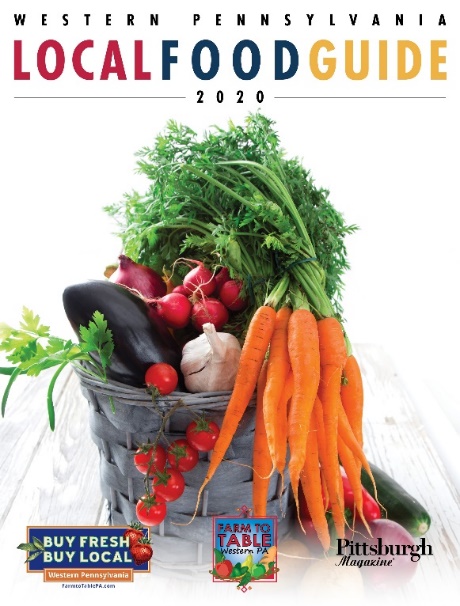 Inside Front/Back Cover		$6,500 Full Page Ad				$4,000Half Page Ad				$2,500Farms Biz Card Ad			   $750Sizes are width x height:Full = 8.25” x 10.875” (with bleed, 8.5” x 11.125")1/2 = 7” x 4.75”, horizontal or 4.75” x 7.1875” vertical1/4 = 3.5” x 4.75”Biz card size = 2.25” x 4.75”, vertical  or 4.75” x 2.25”, horizontalDistribution of 60,000 through the following channels:Pittsburgh Home & Garden Show – October 6 – 8, 2023Pittsburgh Home & Garden Show, March 1 – 10, 2024Direct mail to 20,000+ Farm to Table subscribersFarmers Market tastings, throughout Western PA region, 10+ in 2024Farm to Table Connections Lunch & Learns throughout Western PA region, 12+ in 2024State wide Pennsylvania events: Mother Earth News Fair (Erie, PA), human resource conferences, affordable housing conferences, agriculture eventsFarm to Table Buy Local Underwriting Sponsorship Underwriters will have a customized package of benefits from Farm to Table Buy Local, including inclusion in Western PA Local Food Guide, signature events and ongoing public relations/media campaign.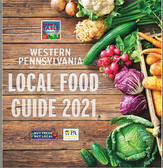 Underwriting Costs & Benefits: $25,000 + 32,000 - Buy Fresh Buy Local e-newsletter150,000 - Printed & digital reach w/media partners Pittsburgh Magazine & Table Magazine40,000 + social media - Facebook, Twitter, Instagram, LinkedIn5,000 - Farm to Table Organic Gardening classes with Doug Oster350,000 - Event attendance by Farm to Table staff at farmers markets, large community events, cooking clubs, community gardens, Farm to School programs, Farm to Table networking eventsAdvertiser/Sponsor:   ___________________________________________________________________________Contact information (Title, Business/Organization, City, State, Phone/Email): __________________________________________________________________________________________________________________________________________________________________________________________________________________________________________Please return form by June 30, 2023.  Space cannot be reserved after August 31, 2023.  Not all submissions are guaranteed to be published.  All artwork due by September 15, 2023.  50% payment is due at time of receipt to hold space. You will receive written notification immediately if your advertisement will not appear in the Local Food Guide.  Contact:          			Erin Hart, Executive Director412-657-3028ehart@american-healthcare.net     Farm to Table Buy Local733 Washington Road, Suite 102Pittsburgh, PA 15228